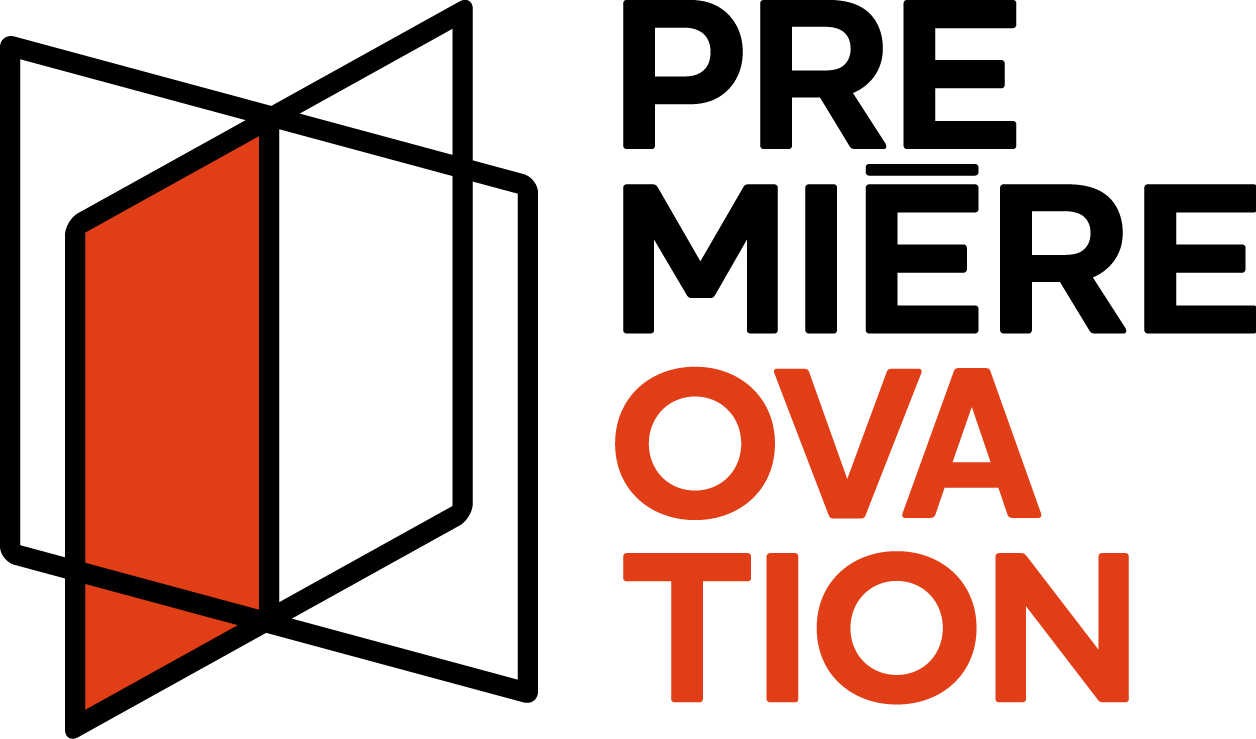 DEMANDE D’INSCRIPTIONCERCLE DES AUTEUR(E)S DE LA RELÈVELe formulaire d’inscription doit être transmis par courriel 
à Alix Paré-Vallerand à cercledauteurs@gmail.com avant le dimanche 5 janvier 2020 à 23 h 59 
(la date d’envoi du courriel faisant foi).

Les places sont limitées. 
Les membres inscrits recevront une confirmation écrite par courriel.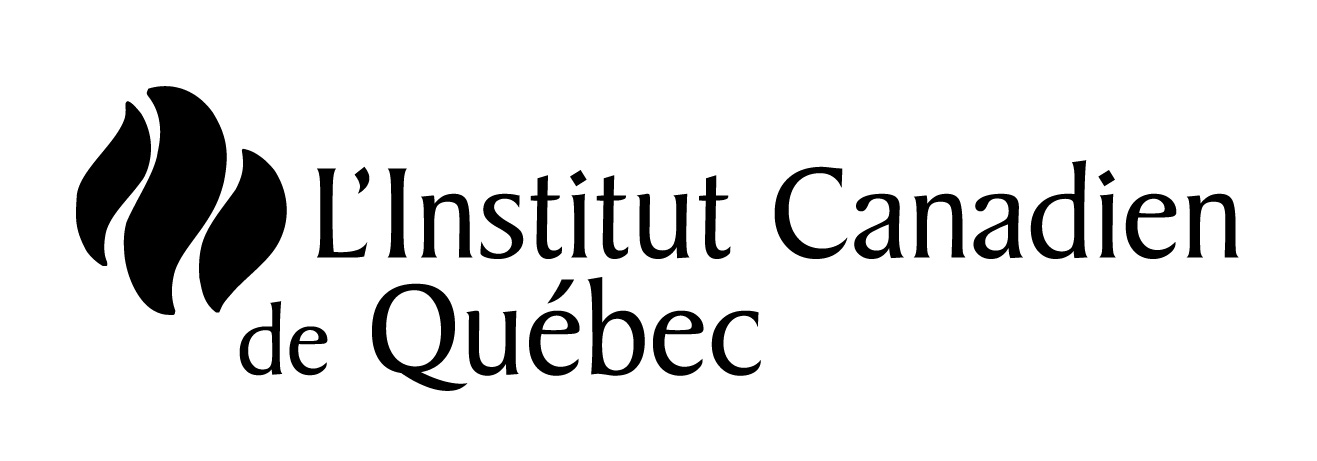 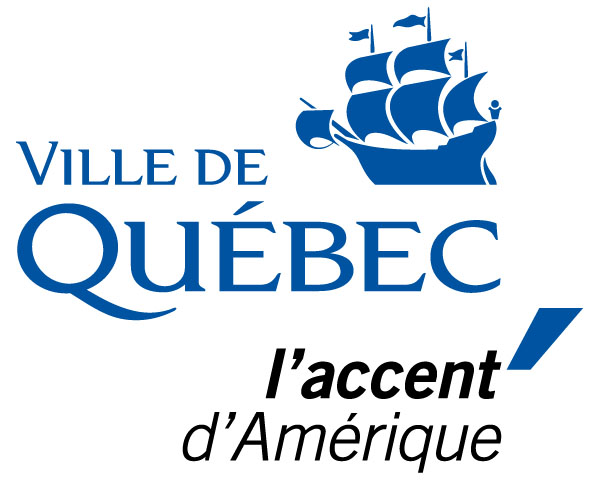 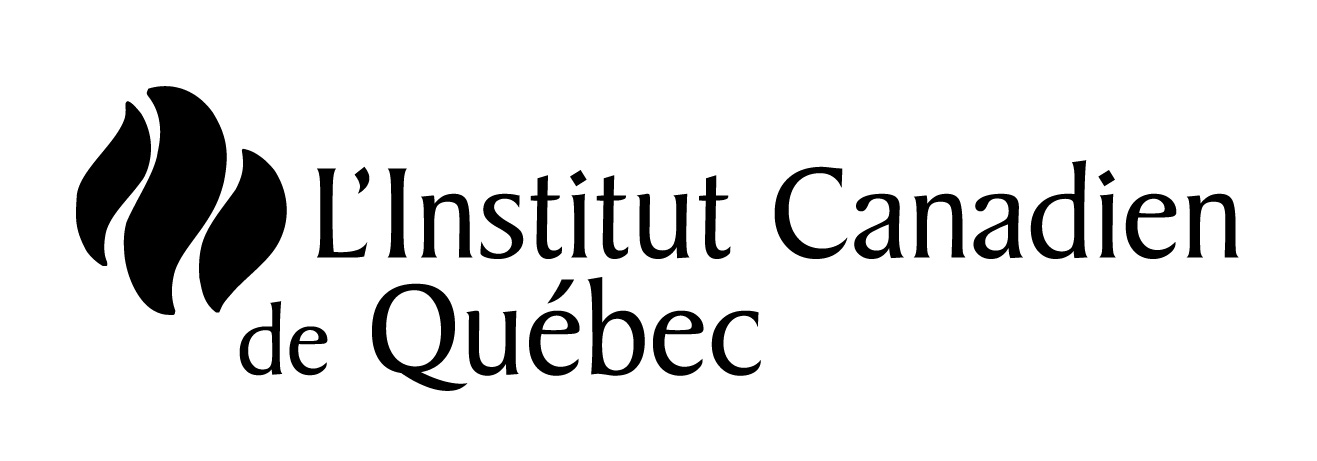 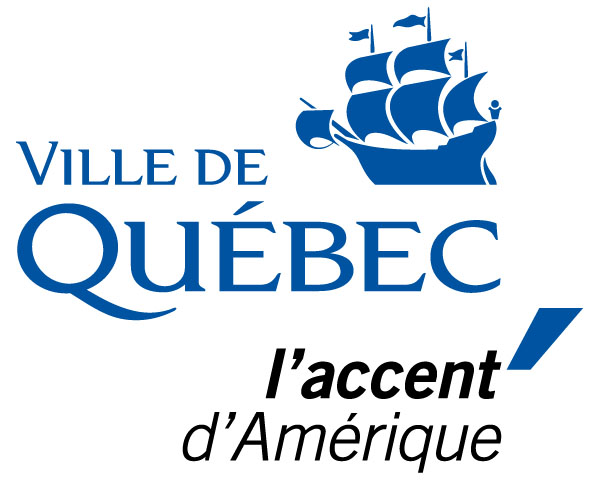 IDENTIFICATION IDENTIFICATION IDENTIFICATION IDENTIFICATION IDENTIFICATION IDENTIFICATION Nom :      	Prénom :      Nom :      	Prénom :      Nom :      	Prénom :      Âge :      Âge :      Âge :      N° de téléphone :      N° de téléphone :      N° de téléphone :      Courriel :      Courriel :      Courriel :      N° civique :      Rue :      Rue :      Rue :      Rue :      N° app. :      Ville :      Ville :      Province : QuébecProvince : QuébecCode postal :      Code postal :      Occupation :      Occupation :      Occupation :      Occupation :      Occupation :      Occupation :      ATTENTES ET OBJECTIFSPour quelles raisons souhaitez-vous faire partie du cercle des auteur(e)s de la relève ? (maximum 500 mots)ENGAGEMENTJe m’engage à assister et à participer activement aux réunions (pour participer au projet final, il faut avoir assisté à un minimum de 8 rencontres sur 12), qui se dérouleront à la Maison de la littérature (40, rue Saint-Stanislas, Québec), de 18h à 20h, les 4e mardis du mois, de janvier à décembre 2020.  Je certifie, en toute bonne foi, que les renseignements fournis sont exacts.Signature :      ______________________________Date :      ______________________________